  Kalendarium   vt -18               20180201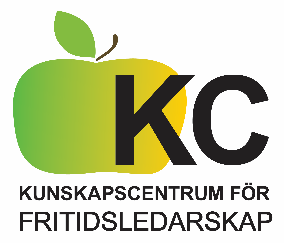 Våren 2018         	Våren 2018         	Våren 2018         	Våren 2018         	Dag TidVadPlats19 januari9-15StyrgruppEm tema: Utåtriktat arbeteIOGT -Klara15 Februari9-12EtikambassadörsutbildningMyntkabinettet 16 februari9-15StyrgruppIOGT -Klara14  mars 15- 21Framtiden fritid - Inspiration och AwardTuben Farsta22 Mars9-12EtikambassadörsutbildningMyntkabinettet 20 april9- 15Ung Livsstil   http://utvarderingsringen.se/konferens/ung-livsstil-20-april-2018 Garnisonen Konferens, Karlavägen 100 i Stockholm27 april9-15Styrgrupp18 el 19 9-12EtikambassadörsutbildningMyntkabinettet 24-25 aprilBarnrättsdagarnaÖrebro4 juni9-16Styrgrupp planeringsdagHuddinge är värd